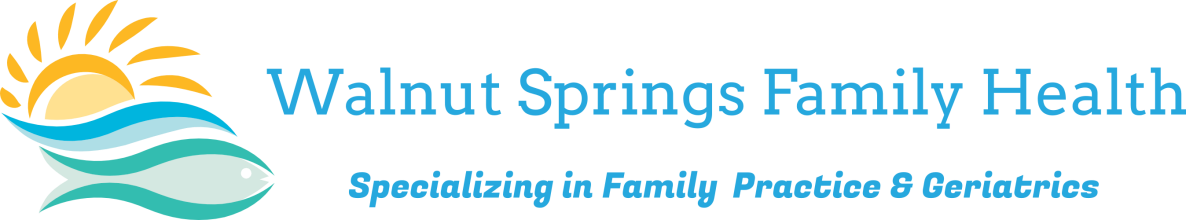 DEMOGRAFÍA DEL PACIENTEFecha: _________________Apellido: __________________________________   Nombre: _______________________________ MI: ____ Dirección: __________________________________________________________________________________ Ciudad: ____________________ 	      Estado: ______________	         Código postal: _______________Correo electrónica:  __________________________________________________________________________Teléfono casa: (        ) ________--_______________ Teléfono de trabajo: (        ) ________--_______________Teléfono celular: (        ) ________--_______________Fecha de nacimiento: ____________________   Número de Seguridad Social: _______--______--__________       De género:  Masculino / Femenino                Estado civil:  (   ) Casado   (   ) Sola   (   ) Divorciada   (   ) Viuda                   Empleador:  ____________________________________    Ocupación: ________________________________Dirección: __________________________________________________________________________________ Ciudad: ____________________ 	      Estado: ______________	         Código postal: _______________Nombre de cónyuge/Nombre de padres: (Si el paciente es menor de edad) ______________________________¿Referido por quien?:   _______________________________________________________________________Contacto de emergencia: ______________________________________________________________________Relación con el paciente: ______________________________________  Teléfono: (      ) _______--_________INFORMACIÓN DEL SEGUROPor favor proporcionar tarjetas de seguros y foto ID a la recepcionistaNombre de sobrante: (Si es diferente de paciente) __________________________________________________ Fecha de nacimiento: ____________________   Número de Seguridad Social: _______--______--__________       Nombre de seguro:  __________________________________________________________________________ Número de póliza: __________________________  Número de grupo: ________________________________                               Nombre de seguro de secundaria: ______________________________________________________________ Número de póliza: __________________________  Número de grupo: ________________________________     Certifico que la información anterior es correcta. Autorizo a Antonio A. Flores M.D., P.A. y Carlos Méndez Jr. PA-C para liberación o solicitud de información médica nexesaria para seguro de salud de proceso afirma. Autorizar a pago de prestaciones del seguro médicos al Antonio A. Flores M.D., P.A. Entiendo que será responsible por el tratamiento recibido en el momento que se prestan los servicios. Si estoy presentación de mi propio seguro, seré responsible de cualquier deducible o coaseguro debido. Antonio A. Flores M.D., P.A. proporcionará recibos desglosados por servicio prestado para el reembolso de terceros facturación.Firma del Paciente: _________________________________________________  Fecha: __________________INFORMACIÓN MÉDICA¿Está relacionado con este trabajo?			(   ) Sí        (   ) No                             ¿Relacionados con el accidente de automóvil?		(   ) Sí        (   ) No           En caso afirmativo, ver rápidamenta la recepcionista.                             ¿Qué quieres ser visto para hoy? ___________________________________________________________________________________________HISTORIA MÉDICA DEL PACIENTEPOR FAVOR COMPLETE A LA MEJOR DE SU CAPACIDADNombre del Paciente: ______________________________________  Fecha de Nacimiento: ________________	REGISTRO CONFIDENCIAL:  La información incluida aquí no se saldrá a conocer, salvo cuando usted nos ha autorizado a hacerlo.Sírvase indicar brevemente sus problemas que han llevado a la oficina del médico: ___________________________________________________________________________________________INFORMACIÓN PERSONAL Estado civil:  (  ) Casado   (  ) Sola   (  ) Divorciada   (  ) ViudaHijos:            (  ) Sí     (  ) No	En caso afirmativo, ¿cuántos? _____________ ¿Cualquier problema con sus salud y si es así, quien y que? ___________________________________________________________________________________________¿Fumar?:       (  ) Sí     (  ) No 	En caso afirmativo, ¿como muchos paquetes por día? __________ ¿Por cuánto tiempo? ________________          ¿Alcohol?:     (  ) Sí     (  ) No	En caso afirmativo, ¿cuánto? ______________ ¿Con qué frecuencia? ___________________     ¿Uso de drogas ilícitas?:	   (  ) Sí   (  ) No		En caso afirmativo,    (  ) En marcha	(  ) Uso en el pasado	¿Qué sustancia(s)?:________________________________¿Tienes alguna de estas condiciones o cualquier otro problema que desea que el médico a conocer?(  ) Problemas con Visión			 (  ) Problemas con Audición		(  ) Hemorroides                                                      (  ) Problemas con Masticación o Deglución 	 (  ) Soplo de Corazón                    	(  ) Dolor en el Pecho (  ) Dificultad para respirar: Asma/Enfisema	 (  ) Orinar en la noche			(  ) Corazón Omitiendo (  ) Hinchazón de Pies o Manos			 (  ) Corazón latiendo rápido		(  ) Dolor al Orinar (  ) Prolapso de Válvula Mitral			 (  ) Colesterol Elevado			(  ) Migrañas                                                    (  ) Otros: _________________________________________________________________________________Nombre del Paciente: ______________________________________  Fecha de Nacimiento: ________________	Historia QuirúrgicaCirugías:                                     Fecha:(  )	Amígdalas		__________(  )	Hernia			__________(  )	Adenoides		__________(  )	Reemplazo de Rodilla	__________(  )	Vena Desnudándose	__________(  )	Reemplazo de Cadera	__________(  )	Vejiga Urinaria		__________(  )	Pulmones		__________(  )	Estómago o Intestinos 	__________(  )	Hemorroides		__________       Cirugías:                                           Fecha:             (  )     Corazón			__________       (  )     Huesos Rotos			__________       (  )     Vesícula Biliar		__________       (  )     Histerectomía			__________       (  )     Cesárea			__________       (  )     Ovarios			__________       (  )     Tubal Ligation		__________       (  )     Colonoscopia			__________       (  )     Apéndice			__________Historia Médico(¿Ha tenido alguno de los siguientes?)                                Fecha:                                           Fecha:                                                                      Fecha:(  ) Neumonía 	    _________	(  ) Migrañas 	      _________ 	(  ) Dolor en el Pecho 		        _________ (  ) Hipertensión    _________	(  ) Reflujo Ácido    _________	(  ) Enfermedad Hígado		        _________ (  ) Trazo	    _________    (  ) Hipertiroidismo _________	(  ) Enfermedad Riñón		        _________                                       (  ) Cáncer	    _________    (  ) Hipotiroidismo  _________	(  ) Enfermedad Respiratorias 	        _________    (  ) Úlcera Péptica _________   	(  ) Gota 	      _________	(  ) Pólipos de colon 		        _________ (  ) Ictericia	    _________   	(  ) Diverticulitis     _________ 	(  ) Síndrome del Intestino Irritable    _________(  ) Hepatitis	    _________	(  ) Diabetes 	      _________	(  ) Enfermedad Inflamatoria del Intestino _____Historia Familia(Por favor revise las que se aplican e identificar qué miembro de la familia)(P) Padre, (M) Madre, (Ho) Hermano, (Ha) Hermana, (AOM) Abuelo Materno, (AOP) Abuelo Paterno, (AAM) Abuela Materna, (AAP) Abuela Paterna(  )  Hipertensión	       _____	(  )  Enfermedad Riñón	       _____	(  )  Cáncer		       _____	(  )  Enfermedad Corazón      _____	(  )  Enfermedad Tiroides      _____	(  )  Leucemia		       _____(  )  Ataque del Corazón        _____(  )  Bocio		       _____(  )  Hepatitis		       _____(  )  Trazo		       _____       (  )  Diabetes          	              _____       (  )  Artritis	    		 _____       (  )  Enfermedad Pulmonar	 _____       (  )  Cálculos Biliares     	 _____       (  )  Enfermedad Hígado	 _____       (  )  Tuberculosis	   	 _____       (  )  Epilepsia	   	 _____       (  )  Pólipos de Colon  	 _____       (  )  Migrañas	    	 _____       (  )  Enfisema	    	 _____	       (  )  Colitis Ulcerosa	       _____       (  )  Úlcera Péptica		       _____       (  )  Enfermedad Inflamatoria      del Intestino		       _____       (  ) Síndrome del Intestino       Irritable 		       _____       (  )  Gota			       _____       (  )  Enfermedad de Crohn   	       _____       (  )  Otros:    _____________________    Nombre del Paciente: ______________________________________  Fecha de Nacimiento: ________________	Vacunas Actuales                          Fecha:                                                        Fecha:                                                     Fecha:	(  ) TD/Tdap	________ 	      	 (  ) SPR              ________         	 (  ) Neumonía	________                          (  ) HEP B	________	              (  ) HPV             ________         	 (  ) Varicela	________                          (  ) HEP A	________                        (  ) Meningitis    ________	  	 (  ) Gripe	________Medicamentos(Lista de todos los medicamentos que esté tomando, incluyendo los de venta libre, la prescripción y dosificación)Aspirina: ______________     Tylenol: _____________      Hormonas/ Control de la natalidad: _______________Medicamentos Artritis: ______________________   	            Presión Arterial: __________________________Antiácidos: ________________________        (Incluyendo; Tums, Rolaids, Alka-Seltzer, Maalox, Mylanta, Riopan, Digel, Aamphojel, Alternagel, or Gaviscon) Otros:____________________________________________________________________________________________________________________________________________________________________________________________________________________________________________________________________________ ___________________________________________________________________________________________ Alergias¿Eres alérgica a algún medicamento?	(   ) Sí	(   ) No 			En caso afirmativo, indique por favor: ___________________________________________________________________________________________¿Otras alergias sin medicamentos?          	(   ) Sí	(   ) No 			En caso afirmativo, indique por favor:_____________________________________________________________________________________	______Acuse de Recibo del Notificación de Prácticas PrivacidadSu nombre y su firma en este documento indica que usted ha recibido una copia de las prácticas de privacidad de la Oficina Médica de Antonio A. Flores, M.D. P.A. en la fecha indicada. Adicionalmente, usted autoriza el uso y divulgación de su información médica según lo establecido en el Aviso de Prácticas de Privacidad, salvo que se indique expresamente a continuación. Si usted tiene alguna pregunta sobre las prácticas de privacidad de nuestra oficina, favor de comunicarse con un representante de la Clínica o con el Oficial de Privacidad del Paciente, como lo indica el aviso.¿Podemos nosotros lanzar su información de salud a miembros de familia o cualquier otro individuo o cuidadores de atención?(     ) SÍ			     (     ) NOEn caso afirmativo, enumere nombre y la relación siguienteNombre:									Relación:__________________________________________				________________________________________________________________				________________________________________________________________				______________________Por la presente solicito las siguientes restricciones en el uso y/o divulgación (especificar según corresponda) de mi información:__________________________________________			       _____________________________Nombre del Paciente (Manuscrito)				   	       Fecha de nacimiento__________________________________________			       _____________________________Firma		                                                                            		       Fecha de Aviso Recibida  __________________________________________			       _____________________________Si esta Representando al Paciente, Nombre		    		       Indique su Relación con el Paciente Política de la Oficina Para los Pacientes Acknowledgement FormHe leído y entendido la Política de la Oficina para los Pacientes de Antonio A. Flores, M.D., P.A. Al firmar abajo Acuso recibo y la comunicación de estas políticas conmigo y se han hecho conscientes de que el incumplimiento con la política de la oficina para los pacientes puede resultar en mi despido como paciente para Antonio A. Flores, M.D. P.A. y asociado proveedores médicos. Entiendo que Antonio A. Flores, M.D. P.A. se reserva el derecho de modificar la política de la oficina para los pacientes según sea necesario y Me reservo el derecho de solicitar una copia impresa de la política de la oficina para los pacientes. _____________________________________________________	       _____________________________Paciente / Nombre del Tutor legal (Impresión)				       Fecha de Nacimiento del Paciente_____________________________________________________	       _____________________________Paciente / Firma del Tutor Legal					       	       FechaAcuse de Recibo del Acuerdo Medicamentos y Política RecargasCon la firma de este reconocimiento, Confirmo que he leído, entendido, y aceptado todas de las políticas y secciones in the Medication Agreement and Refill Policy. Estoy de acuerdo en cumplir con las políticas de este acuerdo y entender que el incumplimiento para cumplir con este acuerdo puede resultar en mi despido como paciente de Antonio A. Flores, M.D. P.A.Tenga en cuenta que la medicación no será prescrito sin la aceptación de este acuerdo.__________________________________________			       _____________________________Nombre del Paciente: (Manuscrito)					       Fecha:__________________________________________	       __________________________________________Firma del Paciente:                                                                   Guardián: (Si procede)Autorización a Acceso de la Información de Prescripción HistóricoYo por la presente autorizó los proveedores de servicios médicos de Antonio A. Flores, M.D. P.A. para acceder a mi información histórica de medicamentos recetados.__________________________________________			       _____________________________Firma del Paciente:							       Fecha:__________________________________________	      Guardián: (Si procede)                                                                      Asociado Médico Consentimiento por TratamientoEsta instalación cuenta con un asociado médico (Dennis Krueger, Jr, PA-C, Bobbi Thomas, FNP and Celia Rosales, FNP.) en el personal para ayudar en la prestación de la atención médica.Un asociado médico no es un médico. Un asociado médico es un graduado de un programa de capacitación certificada y está autorizada por la junta estatal. Bajo la supervisión de un médico, un asociado médico puede diagnosticar, tratar, y monitorear agudas enfermedades común y enfermedades crónicas, así como proporcionar atención de mantenimiento de salud.“Supervisión” no requiere la presencia física constante de un médico supervisor, sino más bien la supervisión de las actividades de y aceptar la responsabilidad por el servicio médico proporcionado.Un asociado médico puede proporcionar servicios médicos que se encuentran dentro de su / sus educación, formación, y experiencia. Estos servicios pueden incluir:Obtención de las historias y la realización de exámenes físicosPedidos y / o la realización de procedimientos diagnósticos y terapéuticosFormulación de un diagnóstico de trabajoDesarrollo e implementación un plan de tratamientoSeguimiento de la eficacia de las intervenciones terapéuticasAyudar con cirugíaOfrecimiento de asesoramiento y educaciónProporcionar las muestras medicamentos y escribiendo recetas (donde sea permitido por la ley)Hacer referencias apropiadasHe leído lo anterior y entiendo que, de vez en cuando, Se me puede preguntó para ver un ayudante del médico pero no estarán obligados a hacerlo. Entiendo que, en cualquier momento, Puedo negarme a ver el asociado médico y la solicitud para ver a un médico. Sin embargo, Entiendo que si elijo NO para ver un asociado médico, No voy a ser capaz de programar mi cita hasta que el médico es disponible.__________________________________________			       _____________________________Nombre del Paciente: (Manuscrito)					       Fecha:__________________________________________	       __________________________________________Firma del Paciente:                                                                    Testigo: (Si procede)